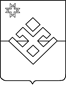 РЕШЕНИЕСовета депутатов муниципального образования «Ильинское»О предоставлении ежегодного  отпускаГлаве муниципального образования «Ильинское»Принято Советом депутатов муниципального образования «Ильинское» 19 мая 2020 годаРассмотрев  заявление  Анисимова Александра Леонидовича, Главы муниципального  образования «Ильинское», о предоставлении ежегодного  отпуска, Совет депутатов муниципального образования «Ильинское» РЕШАЕТ:	1. Предоставить Анисимову Александру Леонидовичу, Главе муниципального образования «Ильинское», ежегодный отпуск                                  с 29 июня 2020 на 28 календарных дней за рабочий период                                 с 01 октября 2019 года по 30 сентября 2020 года.2. Произвести  единовременную выплату в размере двух  должностных окладов и оказать материальную помощь в размере двух должностных окладов.Заместитель Председателя  Совета депутатов муниципального образования «Ильинское»								В.В. Погодин с. Ильинское19.05.2020№ 24-3-123